Champ d’apprentissage 5 : CROSS TRAINING BAC proSituation d’évaluation de fin de séquence : 12 pointsSituation d’évaluation de fin de séquence : 12 pointsSituation d’évaluation de fin de séquence : 12 pointsSituation d’évaluation de fin de séquence : 12 pointsSituation d’évaluation de fin de séquence : 12 pointsPrincipe d’élaboration de l’épreuve Cross Training : – L’épreuve engage le candidat dans la mise en œuvre d’une méthode choisie parmi des propositions de l’enseignant en lien avec un thème d’entrainement motivé par un choix de projet personnel.Les élèves sont par deux : un pratiquant, un observateur/coach -L’épreuve engage le pratiquant dans la conception et l’enchainement de deux circuits d’entrainement pour développer sa puissance ou son endurance. -Ce W.O.D (work of day) ou EDJ (en français) doit durer entre 16’ et 20’. L’élève choisit la répartition des exercices, le séquençage des circuits, le nombre de tour, la récupération entre les tours et entre les deux circuits. Son organisation ainsi définie doit lui permettre de s’engager au plus haut niveau de ses ressources et assurer la réalisation complète de ses deux WOD enchainés. Les circuits conçus par l’élève doivent être composés de 4 exercices maximum enchainés appartenant aux familles : cardio, haltérophilie, gymnastique. L’élève prévoit pour chaque exercice deux niveaux de difficulté pour réguler (+ /-) son engagement au regard de ses ressentis à chaque tour. Il conçoit son échauffement, sa préparation technique, définit les paramètres de sa charge de travail, la met en œuvre et la régule pour s’engager à son plus haut niveau de ressource. La FC est un élément privilégié pour apprécier cet engagement. Pour chaque circuit, un observateur contrôle la qualité de la réalisation des exercices. -L’épreuve se décompose en 4 périodes : Conception r : 15’ / Echauffement skill : 15’ / Circuits de 16’ à 20’ / Bilan : 10’ et temps d’analyse.– L’évaluation de l’AFLP doit être favorisée par l’organisation et la durée de la séance d’évaluation.Principe d’élaboration de l’épreuve Cross Training : – L’épreuve engage le candidat dans la mise en œuvre d’une méthode choisie parmi des propositions de l’enseignant en lien avec un thème d’entrainement motivé par un choix de projet personnel.Les élèves sont par deux : un pratiquant, un observateur/coach -L’épreuve engage le pratiquant dans la conception et l’enchainement de deux circuits d’entrainement pour développer sa puissance ou son endurance. -Ce W.O.D (work of day) ou EDJ (en français) doit durer entre 16’ et 20’. L’élève choisit la répartition des exercices, le séquençage des circuits, le nombre de tour, la récupération entre les tours et entre les deux circuits. Son organisation ainsi définie doit lui permettre de s’engager au plus haut niveau de ses ressources et assurer la réalisation complète de ses deux WOD enchainés. Les circuits conçus par l’élève doivent être composés de 4 exercices maximum enchainés appartenant aux familles : cardio, haltérophilie, gymnastique. L’élève prévoit pour chaque exercice deux niveaux de difficulté pour réguler (+ /-) son engagement au regard de ses ressentis à chaque tour. Il conçoit son échauffement, sa préparation technique, définit les paramètres de sa charge de travail, la met en œuvre et la régule pour s’engager à son plus haut niveau de ressource. La FC est un élément privilégié pour apprécier cet engagement. Pour chaque circuit, un observateur contrôle la qualité de la réalisation des exercices. -L’épreuve se décompose en 4 périodes : Conception r : 15’ / Echauffement skill : 15’ / Circuits de 16’ à 20’ / Bilan : 10’ et temps d’analyse.– L’évaluation de l’AFLP doit être favorisée par l’organisation et la durée de la séance d’évaluation.Principe d’élaboration de l’épreuve Cross Training : – L’épreuve engage le candidat dans la mise en œuvre d’une méthode choisie parmi des propositions de l’enseignant en lien avec un thème d’entrainement motivé par un choix de projet personnel.Les élèves sont par deux : un pratiquant, un observateur/coach -L’épreuve engage le pratiquant dans la conception et l’enchainement de deux circuits d’entrainement pour développer sa puissance ou son endurance. -Ce W.O.D (work of day) ou EDJ (en français) doit durer entre 16’ et 20’. L’élève choisit la répartition des exercices, le séquençage des circuits, le nombre de tour, la récupération entre les tours et entre les deux circuits. Son organisation ainsi définie doit lui permettre de s’engager au plus haut niveau de ses ressources et assurer la réalisation complète de ses deux WOD enchainés. Les circuits conçus par l’élève doivent être composés de 4 exercices maximum enchainés appartenant aux familles : cardio, haltérophilie, gymnastique. L’élève prévoit pour chaque exercice deux niveaux de difficulté pour réguler (+ /-) son engagement au regard de ses ressentis à chaque tour. Il conçoit son échauffement, sa préparation technique, définit les paramètres de sa charge de travail, la met en œuvre et la régule pour s’engager à son plus haut niveau de ressource. La FC est un élément privilégié pour apprécier cet engagement. Pour chaque circuit, un observateur contrôle la qualité de la réalisation des exercices. -L’épreuve se décompose en 4 périodes : Conception r : 15’ / Echauffement skill : 15’ / Circuits de 16’ à 20’ / Bilan : 10’ et temps d’analyse.– L’évaluation de l’AFLP doit être favorisée par l’organisation et la durée de la séance d’évaluation.Principe d’élaboration de l’épreuve Cross Training : – L’épreuve engage le candidat dans la mise en œuvre d’une méthode choisie parmi des propositions de l’enseignant en lien avec un thème d’entrainement motivé par un choix de projet personnel.Les élèves sont par deux : un pratiquant, un observateur/coach -L’épreuve engage le pratiquant dans la conception et l’enchainement de deux circuits d’entrainement pour développer sa puissance ou son endurance. -Ce W.O.D (work of day) ou EDJ (en français) doit durer entre 16’ et 20’. L’élève choisit la répartition des exercices, le séquençage des circuits, le nombre de tour, la récupération entre les tours et entre les deux circuits. Son organisation ainsi définie doit lui permettre de s’engager au plus haut niveau de ses ressources et assurer la réalisation complète de ses deux WOD enchainés. Les circuits conçus par l’élève doivent être composés de 4 exercices maximum enchainés appartenant aux familles : cardio, haltérophilie, gymnastique. L’élève prévoit pour chaque exercice deux niveaux de difficulté pour réguler (+ /-) son engagement au regard de ses ressentis à chaque tour. Il conçoit son échauffement, sa préparation technique, définit les paramètres de sa charge de travail, la met en œuvre et la régule pour s’engager à son plus haut niveau de ressource. La FC est un élément privilégié pour apprécier cet engagement. Pour chaque circuit, un observateur contrôle la qualité de la réalisation des exercices. -L’épreuve se décompose en 4 périodes : Conception r : 15’ / Echauffement skill : 15’ / Circuits de 16’ à 20’ / Bilan : 10’ et temps d’analyse.– L’évaluation de l’AFLP doit être favorisée par l’organisation et la durée de la séance d’évaluation.Principe d’élaboration de l’épreuve Cross Training : – L’épreuve engage le candidat dans la mise en œuvre d’une méthode choisie parmi des propositions de l’enseignant en lien avec un thème d’entrainement motivé par un choix de projet personnel.Les élèves sont par deux : un pratiquant, un observateur/coach -L’épreuve engage le pratiquant dans la conception et l’enchainement de deux circuits d’entrainement pour développer sa puissance ou son endurance. -Ce W.O.D (work of day) ou EDJ (en français) doit durer entre 16’ et 20’. L’élève choisit la répartition des exercices, le séquençage des circuits, le nombre de tour, la récupération entre les tours et entre les deux circuits. Son organisation ainsi définie doit lui permettre de s’engager au plus haut niveau de ses ressources et assurer la réalisation complète de ses deux WOD enchainés. Les circuits conçus par l’élève doivent être composés de 4 exercices maximum enchainés appartenant aux familles : cardio, haltérophilie, gymnastique. L’élève prévoit pour chaque exercice deux niveaux de difficulté pour réguler (+ /-) son engagement au regard de ses ressentis à chaque tour. Il conçoit son échauffement, sa préparation technique, définit les paramètres de sa charge de travail, la met en œuvre et la régule pour s’engager à son plus haut niveau de ressource. La FC est un élément privilégié pour apprécier cet engagement. Pour chaque circuit, un observateur contrôle la qualité de la réalisation des exercices. -L’épreuve se décompose en 4 périodes : Conception r : 15’ / Echauffement skill : 15’ / Circuits de 16’ à 20’ / Bilan : 10’ et temps d’analyse.– L’évaluation de l’AFLP doit être favorisée par l’organisation et la durée de la séance d’évaluation.Positionnement précis dans le degréDegré 1Degré 2Degré 3Degré 4AFLP 1Concevoir et mettre en œuvre un projet d’entrainement pourrépondre à un mobilepersonnel de développement/ 7 PointsL’élève conçoit une séanced’entrainement sans mobile apparent et/ou inadaptée à ses ressourcesIl plaque un projet stéréotypé.0 point………. 1 pointL’élève conçoit une séance présentant quelques incohérences entremobile/thème/charge de travailIl met en œuvre son projet comme une succession de phases de travail et de repospeu réfléchies.1,5 point……………3pointsL’élève exprime une cohérence entre son mobile, son thème et la charge de travail prévue.Il organise les différents temps de sa séance pour garantir un engagement effectif.3,5 points…. 5 pointsL’élève argumente ses choix au regard de son contexte de vie personnelleIl individualise les paramètres choisis pour garantir des effets réels.5,5 points…………. 7 pointsAFLP 2Éprouver différentes méthodes d’entrainement et en identifier des principes pour les réutiliser dans sa séance/ 5 pointsIl tente d’appliquer des méthodes sans en comprendre l’intérêt ni les principes0 point…………….0,5 pointsIl hésite dans le choix des méthodes dont il n’a pas mémorisé les effets ni compris les principes. 1 point……………………2 pointsIl utilise les bilans de ses expériences passées pour sélectionner la méthode quilui semble la plus adaptée.2,5 points……………….4 pointsIl tire profit de ses bilans précis et complets pour utiliser une méthode qu’il sait moduler partenaires.4,5 points…………….5 pointsÉvaluation au fil de la séquence : 8 pointsÉvaluation au fil de la séquence : 8 pointsÉvaluation au fil de la séquence : 8 pointsÉvaluation au fil de la séquence : 8 pointsÉvaluation au fil de la séquence : 8 pointsAFLP 3Degré 1Degré 2Degré 3Degré 4Systématiser un retour réflexif sur sa pratique pour réguler sa charge de travailen fonction d’indicateurs de l’effort (fréquence cardiaque, ressenti musculaire et respiratoire, fatigue générale).L’élève agit sans établir de lien entre la réalisation de sa séance et les effets ressentisIl prélève peu d’indicateurs pour réguler sa pratique.L’élève identifie à postériori les effets sans les anticiper, ni réguler la charge de travailIl prélève occasionnellement les indicateurs d’effort les plus simplesL’élève associe des ressentis à la charge de travail. Ces sensations engagent unerégulation à court terme (modulation du travail dans le respect du thème).Il prélève le plus souvent des indicateurs d’efforts multiples.L’élève associe des ressentis dedifférentes natures qui lui permettent d’ajuster sa charge de travail à court et moyen termes.Il prélève systématiquement des indicateurs variés pendant et après son effort.AFLP 4Degré 1Degré 2Degré 3Degré 4Agir avec et pour les autres en vue de laréalisation du projet d’entrainement enassurant spontanément les rôles sociaux.Il agit seul et pour lui-mêmeIl accepte d’aider son partenaire sur sollicitationIl est volontiers actif dans l’aide de la pratique de son partenaireIl devient un leader positif pour aider la pratique du groupeRépartition des points en fonction du choix de l’élève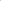 Répartition des points en fonction du choix de l’élèveRépartition des points en fonction du choix de l’élèveRépartition des points en fonction du choix de l’élèveRépartition des points en fonction du choix de l’élèveAFLP noté sur 2pts0,5 pt1 pt1,5pts2ptsAFLP noté sur 4pts0,5 pt1 pt                             1,5pts2 pts                              3 pts3,5 pts                                4 ptsAFLP noté sur 6pts0,5 pt0,5 pt                           2,5pts3 pts                           4,5 pts5 pts                                    6 ptsTYPES D’ADAPTATIONOBÉSITÉCOMPORTEMENTS REPÉRABLES-Grande fatigabilité-Problème d’inertie (démarrage arrêt, contrôle de déplacements, changement d’orientation, déplacements vers l’arrière)-Moindre amplitude des mouvements-Difficulté à gérer un travail musculaire précis.- Condition physique souvent précaire (essoufflement, battements cardiaques plus rapides)PRÉCAUTIONS À PRENDRE-Contraintes imposées aux articulations-Éviter courses, sauts, et réceptions surtout en contre bas-Éviter les appuis prolongés sur les mains et le travail en suspension (sangles, tractions…)-Éviter les exercices au sol.-Effort moins intenseADAPTATIONS POSSIBLES-Favorise exercices de décharge (vélo, marche)-Aménager des pauses et réduire l’intensité de l’exercice.ÉPREUVES ET BARÈMES SPÉCIFIQUES-Axer le travail sur la maitrise et non la performance. -EDJ :- 3 circuits de 5’ en EMOM afin gérer parfaitement la quantité́ du travail effectué, mais aussi le ratiotemps de travail / temps de repos.1 circuit de 6ÉPREUVES ET BARÈMES SPÉCIFIQUES2Choix de l’ AFLP 5 (notion de sécurité, santé) différent du barème classique (AFLP4) .